Блок «Базы данных о белках»Практикум №4«Базы последовательностей белков»Объект изучения: белок Mutator MutT protein.Задание 1.Табл. 1. Различные идентификаторы белка Mutator MutT protein в различных базах данных.Задание 2.История изменений записи UniProt для белка MutT:Первая версия: F7Y384_9RHIZ, дата создания: 2011-09-21, версия №1Последняя версия: F7Y384_MESOW, дата создания: 2015-03-11, версия №20Наиболее содержательные изменения в последней версии:Добавлены еще 2 штамма с таким белкомДобавлены ссылки на несколько баз данныхДобавлена классификация по доменам и функциям белкаВ 10-и строках добавлены ссылки на достоверность источника информации в {ECO:0000313|EMBL:AEH86128.1, ECO:0000313|Proteomes:UP000001623, ECO:0000256|RuleBase:RU003476, ECO:0000256|SAAS:SAAS00167500, ECO:0000256|SAAS:SAAS00167526}: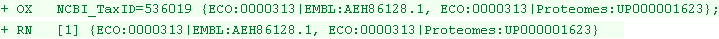 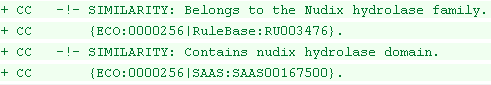 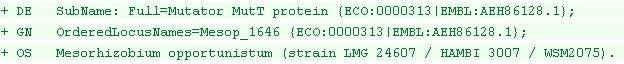 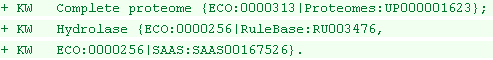 Задание 3.Основная таблица представлена в EXCEL.Табл. 2. Некоторые различия между гомологами MutT.Задание 4.Сайты белка (High mobility group protein B1), участвующие в связывании с ДНК в записи UniProt (AC  P10103):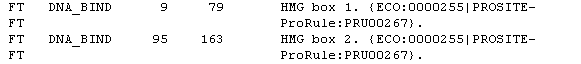 UniProtUniRef50RefSeqPDBИдентификаторAC: F7Y384ID: F7Y384_MESOWUniRef50_B3PP91YP_004610222.13R03F7Y384A0A014P9D4A0A011VDQ6A0A011SSY3Длина белка140138137138Функцияhydrolase activity [GO:0016787]hydrolase activity [GO:0016787]8-oxo-7,8-dihydroguanosine triphosphate pyrophosphatase activity [GO:0008413]8-oxo-7,8-dihydroguanosine triphosphate pyrophosphatase activity [GO:0008413]